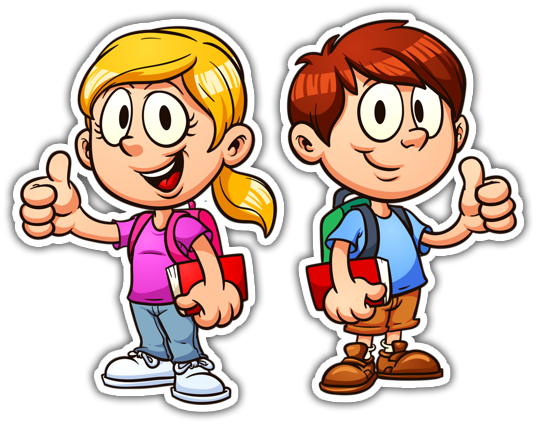 Goed gedragsplanDrhTijdens het eten blijven we rustig zitten op onze stoel. We zorgen ervoor dat na het eten de tafel weer netjes schoon is en het afval in de prullenbak ligt.We laten de overblijfkracht weten als we gaan lopen om iets op te ruimen of we naar het toilet willen gaan.De papieren handdoekjes in het toilet horen netjes in de prullenbak.Wij lopen rustig in school.Wij gaan netjes om met alle spullen. Soms wachten we even op elkaar, zoals bij de trap en de voordeur.Bij het buitenspelen gedragen we ons sportief. We praten rustig en met respect.Als er iets is ga je naar een overblijfkracht toe. Ruzietjes worden uitgepraat voordat de meester of juf terug in de klas komt. Probeer het eerst samen op te lossen lukt dit niet vraag dan om hulp van de overblijf juf.Wij zijn aardig voor elkaar en luisteren naar elkaar.